Зарегистрировано в Минюсте России 28 ноября 2023 г. N 76139МИНИСТЕРСТВО ПРОСВЕЩЕНИЯ РОССИЙСКОЙ ФЕДЕРАЦИИПРИКАЗот 16 ноября 2023 г. N 867О ВНЕСЕНИИ ИЗМЕНЕНИЙВ ПОРЯДОК ЗАПОЛНЕНИЯ, УЧЕТА И ВЫДАЧИ АТТЕСТАТОВ ОБ ОСНОВНОМОБЩЕМ И СРЕДНЕМ ОБЩЕМ ОБРАЗОВАНИИ И ИХ ДУБЛИКАТОВ,УТВЕРЖДЕННЫЙ ПРИКАЗОМ МИНИСТЕРСТВА ПРОСВЕЩЕНИЯРОССИЙСКОЙ ФЕДЕРАЦИИ ОТ 5 ОКТЯБРЯ 2020 Г. N 546В соответствии с частью 4 статьи 60 Федерального закона от 29 декабря 2012 г. N 273-ФЗ "Об образовании в Российской Федерации", абзацем вторым подпункта "б" пункта 3 статьи 1 Федерального закона от 24 сентября 2022 г. N 371-ФЗ "О внесении изменений в Федеральный закон "Об образовании в Российской Федерации" и статью 1 Федерального закона "Об обязательных требованиях в Российской Федерации", пунктом 3 и подпунктом "б" пункта 5 статьи 1 Федерального закона от 4 августа 2023 г. N 479-ФЗ "О внесении изменений в Федеральный закон "Об образовании в Российской Федерации", пунктом 1 и подпунктом 4.2.28 пункта 4 Положения о Министерстве просвещения Российской Федерации, утвержденного постановлением Правительства Российской Федерации от 28 июля 2018 г. N 884, приказываю:1. Утвердить прилагаемые изменения, которые вносятся в Порядок заполнения, учета и выдачи аттестатов об основном общем и среднем общем образовании и их дубликатов, утвержденный приказом Министерства просвещения Российской Федерации от 5 октября 2020 г. N 546 (зарегистрирован Министерством юстиции Российской Федерации 22 декабря 2020 г., регистрационный N 61709), с изменениями, внесенными приказами Министерства просвещения Российской Федерации от 1 апреля 2022 г. N 196 (зарегистрирован Министерством юстиции Российской Федерации 5 мая 2022 г., регистрационный N 68413), от 21 апреля 2022 г. N 255 (зарегистрирован Министерством юстиции Российской Федерации 1 июня 2022 г., регистрационный N 68684), от 7 октября 2022 г. N 889 (зарегистрирован Министерством юстиции Российской Федерации 13 декабря 2022 г., регистрационный N 71456), от 10 февраля 2023 г. N 83 (зарегистрирован Министерством юстиции Российской Федерации 16 марта 2023 г., регистрационный N 72602), от 22 февраля 2023 г. N 130 (зарегистрирован Министерством юстиции Российской Федерации 24 марта 2023 г., регистрационный N 72712) и от 22 мая 2023 г. N 385 (зарегистрирован Министерством юстиции Российской Федерации 1 июня 2023 г., регистрационный N 73665) (далее - Изменения).2. Настоящий приказ вступает в силу по истечении десяти дней после дня его официального опубликования, за исключением подпункта "б" пункта 1 Изменений, вступающего в силу с 1 сентября 2024 г., и действует до 1 января 2027 года.МинистрС.С.КРАВЦОВУтвержденыприказом Министерства просвещенияРоссийской Федерацииот 16 ноября 2023 г. N 867ИЗМЕНЕНИЯ,КОТОРЫЕ ВНОСЯТСЯ В ПОРЯДОК ЗАПОЛНЕНИЯ, УЧЕТА И ВЫДАЧИАТТЕСТАТОВ ОБ ОСНОВНОМ ОБЩЕМ И СРЕДНЕМ ОБЩЕМ ОБРАЗОВАНИИИ ИХ ДУБЛИКАТОВ, УТВЕРЖДЕННЫЙ ПРИКАЗОМ МИНИСТЕРСТВАПРОСВЕЩЕНИЯ РОССИЙСКОЙ ФЕДЕРАЦИИОТ 5 ОКТЯБРЯ 2020 Г. N 5461. В пункте 5.3:а) в абзаце первом подпункта "а" слова "соответствующему федеральному государственному образовательному стандарту и" заменить словами "соответствующим федеральному государственному образовательному стандарту и федеральной основной общеобразовательной программе, а также";б) абзац шестой подпункта "а" изложить в следующей редакции:"Основы безопасности и защиты Родины - ОБЗР;";в) абзац восьмой подпункта "б" изложить в следующей редакции:"Итоговые отметки за 11 класс определяются как среднее арифметическое полугодовых (четвертных, триместровых) и годовых отметок обучающегося за каждый год обучения по образовательной программе среднего общего образования и выставляются в аттестат целыми числами в соответствии с правилами математического округления. В случае если в учебном плане образовательной организации указаны учебные курсы "Алгебра и начала математического анализа", "Геометрия" и "Вероятность и статистика", то в графе "Наименование учебных предметов" указывается учебный предмет "Математика", а итоговая отметка за 11 класс по указанному учебному предмету определяется как среднее арифметическое годовых отметок по учебным курсам "Алгебра и начала математического анализа", "Геометрия" и "Вероятность и статистика".".2. Пункт 21 изложить в следующей редакции:"21. Аттестат об основном общем образовании и приложение к нему выдаются лицам, завершившим обучение по образовательным программам основного общего образования и успешно прошедшим государственную итоговую аттестацию (набравшим по сдаваемым учебным предметам минимальное количество первичных баллов, определенное органом исполнительной власти субъекта Российской Федерации, осуществляющим государственное управление в сфере образования, органом публичной власти федеральной территории "Сириус", осуществляющим управление в сфере образования, учредителем, загранучреждением Министерства иностранных дел Российской Федерации, имеющим в своей структуре специализированные структурные образовательные подразделения).Аттестат об основном общем образовании с отличием и приложение к нему выдаются выпускникам 9 класса, завершившим обучение по образовательным программам основного общего образования, успешно прошедшим государственную итоговую аттестацию (без учета результатов, полученных при прохождении повторной государственной итоговой аттестации) и имеющим итоговые отметки "отлично" по всем учебным предметам учебного плана, изучавшимся на уровне основного общего образования.Аттестат о среднем общем образовании и приложение к нему выдаются лицам, завершившим обучение по образовательным программам среднего общего образования и успешно прошедшим государственную итоговую аттестацию (набравшим по учебным предметам "Русский язык" и "Математика" (далее - обязательные учебные предметы) при сдаче единого государственного экзамена (далее - ЕГЭ) (за исключением ЕГЭ по математике базового уровня) количество баллов не ниже минимального, определяемого Рособрнадзором <5>, а при сдаче государственного выпускного экзамена (далее - ГВЭ) и ЕГЭ по математике базового уровня - получившим отметку не ниже удовлетворительной (3 балла).Аттестат о среднем общем образовании с отличием выдается красного или сине-голубого цвета.Аттестат о среднем общем образовании с отличием красного цвета и приложение к нему выдаются выпускникам 11 (12) класса, завершившим обучение по образовательным программам среднего общего образования, имеющим итоговые отметки "отлично" по всем учебным предметам учебного плана, изучавшимся на уровне среднего общего образования, успешно прошедшим государственную итоговую аттестацию <6> (без учета результатов, полученных при прохождении повторной государственной итоговой аттестации) и набравшим:не менее 70 баллов на ЕГЭ по учебному предмету "Русский язык" и не менее 70 баллов на ЕГЭ по одному из сдаваемых учебных предметов, либо 5 баллов на ЕГЭ по учебному предмету "Математика" базового уровня (для выпускников, сдающих только учебные предметы "Русский язык" и "Математика" базового уровня);5 баллов по обязательным учебным предметам - в случае прохождения выпускником ГИА в форме ГВЭ;5 баллов по обязательному учебному предмету, сдаваемому в форме ГВЭ, и не менее 70 баллов по обязательному учебному предмету, сдаваемому в форме ЕГЭ, - в случае выбора выпускником различных форм прохождения ГИА (ЕГЭ и ГВЭ).Аттестат о среднем общем образовании с отличием сине-голубого цвета и приложение к нему выдаются выпускникам 11 (12) класса, завершившим обучение по образовательным программам среднего общего образования, имеющим по всем учебным предметам учебного плана, изучавшимся на уровне среднего общего образования, итоговые отметки успеваемости "отлично" и не более двух отметок "хорошо" и успешно прошедшим государственную итоговую аттестацию <6(1)> (без учета результатов, полученных при прохождении повторной государственной итоговой аттестации) и набравшим:не менее 60 баллов на ЕГЭ по учебному предмету "Русский язык" и не менее 60 баллов на ЕГЭ по одному из сдаваемых учебных предметов, либо 5 баллов на ЕГЭ по учебному предмету "Математика" базового уровня (для выпускников, сдающих только учебные предметы "Русский язык" и "Математика" базового уровня);5 баллов по обязательным учебным предметам - в случае прохождения выпускником ГИА в форме ГВЭ;5 баллов по обязательному учебному предмету, сдаваемому в форме ГВЭ, и не менее 60 баллов по обязательному учебному предмету, сдаваемому в форме ЕГЭ - в случае выбора выпускником различных форм прохождения ГИА (ЕГЭ и ГВЭ).".3. Сноску "6" к абзацу пятому пункта 21 изложить в следующей редакции:"<6> Абзац третий пункта 93 Порядка проведения государственной итоговой аттестации по образовательным программам среднего общего образования, утвержденного приказом Министерства просвещения Российской Федерации и Федеральной службы по надзору в сфере образования и науки от 4 апреля 2023 г. N 233/552 (зарегистрирован Министерством юстиции Российской Федерации 15 мая 2023 г., регистрационный N 73314) (далее - Порядок ГИА-11).".4. Дополнить сноской "6(1)" к абзацу девятому пункта 21 следующего содержания:"<6(1)> Абзац третий пункта 93 Порядка ГИА-11.".5. В абзаце втором подпункта "в" пункта 44 слова "и информационно-коммуникационные технологии (ИКТ)," исключить.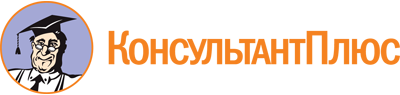 Приказ Минпросвещения России от 16.11.2023 N 867
"О внесении изменений в Порядок заполнения, учета и выдачи аттестатов об основном общем и среднем общем образовании и их дубликатов, утвержденный приказом Министерства просвещения Российской Федерации от 5 октября 2020 г. N 546"
(Зарегистрировано в Минюсте России 28.11.2023 N 76139)Документ предоставлен КонсультантПлюс

www.consultant.ru

Дата сохранения: 06.12.2023
 КонсультантПлюс: примечание.Пп. "б" п. 1 вступает в силу с 01.09.2024.